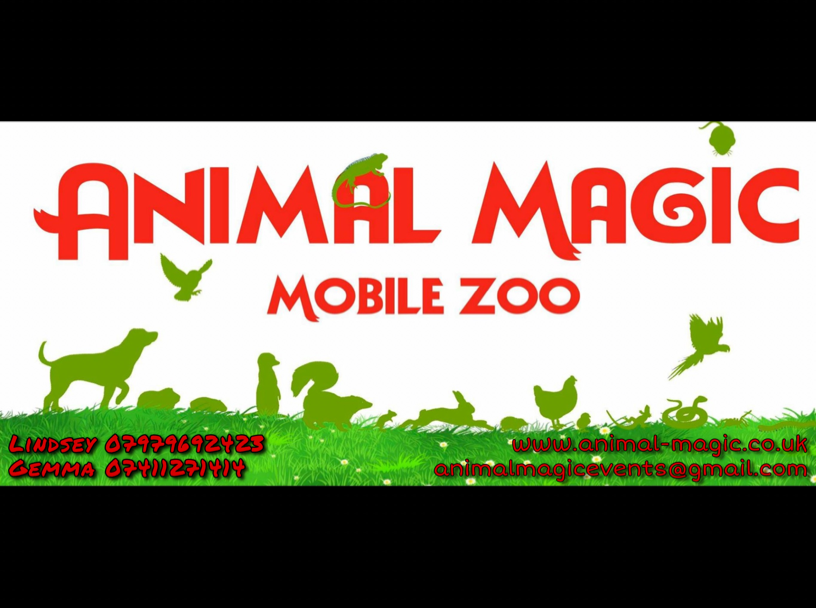 Method StatementWe Will:Carefully transport animals and equipment, stopping for regular breaks Be punctual, arriving in time to set up suitably for the eventCo-ordinate with the event organiserCheck area selected is suitable for animalsSet up enclosures and equipment Install feeding and watering equipmentChecks – Security of pens and health and safety (i.e. signs and hand washing) Ensure animals are ready to leave the vehicle safelyMove animals into enclosures/pensThe handlers will then proceed with displaying the animalsAny animals the show signs of aggression of tiredness will be immediately removedAt the end of the event all pens and animals are removed safety and loadedThe area which has been used will be cleared of any excess waste or debrisAll events differ, the above is a guide. We are happy to adapt depending upon customer requirements. It is important that the senior events organiser greets our team on arrival.A site visit can be arranged prior to the event subject to an additional cost.